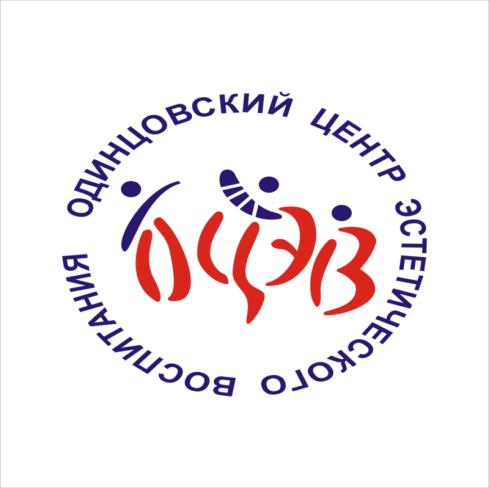 Муниципальное автономное учреждениедополнительного образованияОдинцовский Центр эстетического воспитания(МАУДО  ОЦЭВ)Методическая разработка на тему: «Воспитание творческой личности в системе ДОД»Автор педагог дополнительного образования Бувайлик Марианна ЛеонидовнаОдинцово, 2018Воспитание творческой личностив системе ДОДВозникающие в обществе проблемы (экологии, экономики, политики, науки и техники и т.д.) требует от современного человека новых подходов, нестандартных решений, принятие которых способна личность творческая, имеющая активную творческую позицию. Вместе с тем, концепции государственной политики в области образования отмечают необходимость формирования качеств, присущих творческой личности. Так потребность общества и государства в творческой личности актуализирует проблему поиска средств педагогического стимулирования, адекватных цели развития личности, изучения взаимосвязи творчества и социокультурной среды.        Как справедливо отмечают исследователи М. И. Меерович, Л. И. Шрагина личность с творческим стилем мышления не только готова к постоянным изменениям в технологиях в условиях современного научно- технического процесса, но и рассматривает эти изменения как возможность получить жизненно необходимое моральное удовлетворение от решения возникающих интеллектуальных задач.       И само творчество, по сути, создание чего-либо нового, представляет собой вид деятельности, актуализирующий потенциальные свойства и ресурсы личности, которая становится той смыслообразующей базой, на фундаменте которой выстраивается вся жизненная стратегия личности. Поэтому творческая активность может выступать стержнем жизни, определять ее качество, заставляя любить жизнь, ценить и сохранять здоровье, для того чтобы успеть сделать что-то важное. При этом креативный человек обладает необъяснимой привлекательностью, притягивает к себе людей.        Достичь развития творческой личности, ее становлению призвано воспитание. Этой средой может выступать семья, а также образовательные учреждения. Особое место здесь, на наш взгляд, принадлежит учреждениям дополнительного образования детей. Изучая вопрос формирования и развития такой творческой среды, и в целом, средового подхода в педагогических исследованиях, возникает вопрос, почему среда («воспитывающая», «образовательная», «социокультурная») рассматривается в основном в условиях школы? Не умоляя важности школы, как основного агента образования, стоит признать такое положение не совсем справедливым по отношению к другим типам образовательных учреждений. Ведь для проявления и развития творчества нужна свободная, непринужденная обстановка, своеобразная творческая среда, которую во многом затрудняется обеспечить классическая система школьного образования. Учреждение дополнительного образования в отличие от специализированных музыкальных, художественных и других школ может предоставить определенный уровень свободы, свободы творчества, необходимой для творческого поиска. Сам воспитанник в такой среде переходит из ранга объекта воздействия в ранг субъекта творчества, а учебный материал из ранга предмета освоения переводится в ранг средства достижения некоторой созидательной цели. Сама среда здесь – действующая модель усвоения культуры. Она организована так, чтобы предоставить для активности ребенка культурно богатый и интересный материал.         В то же время среда современного учреждения дополнительного образования детей способна соединить два трудно пересекающихся направления – гуманитарно-художественное и научно-техническое, две культуры относительно обособленные друг от друга. Такая интегрированная третья культура посредством творческого воспитания развивает системное творческое мышление, формирует формы познания, необходимые во всякой деятельности. Множество вариативных дополнительных образовательных программ должно помочь учащемуся выбрать свой вариант культурных ценностей.          Творческое воспитание способствует развитию всех сфер жизнедеятельности человека, формируя характер человека, и развивая в нем такие черты, без которых невозможна творческая деятельность в любой сфере общественной жизни: трудовой, научной, хозяйственной, технической, культурной и др. Особая роль среды воспитания в творческом развитии личности заключается в том, что оно способно формировать всестороннее отношение человека к действительности, ее эстетическое освоение и отражение в процессе творческой деятельности.       Выделены базовые значимые параметры творческой воспитывающей среды: интенсивность, свидетельствующая о степени насыщенности среды условиями, влияниями, возможностями и концентрации их проявления; эмоциональность, характеризующая соотношение рационального и творческого; активность, присущая творческой деятельности, как показатель творчески ориентированного созидательного потенциала; осознанность, как показатель умения субъектов обосновывать выбор творческого способа действия.               Прежде всего, стоит отметить, что комплекс мер и социально- педагогических условий, направленный на развитие творческой личности воспитанника в среде учреждения дополнительного образования, реализуется на двух уровнях – непосредственно на субъектном уровне и опосредованно на средовом. Данный комплекс мер представляет собой систему воспитательно-образовательных условий, способствующих эффективной организации процесса творческого развития ребенка. Мотивация к творческой деятельности воспитанников строится на таких основах, как воздействие на эмоциональную сферу ребенка и действие сообразно ведущей деятельности, характерной его возрасту. Усиление творческой мотивации происходит за счет насыщения среды актуальной познавательной информацией – организация системы экскурсий, открытие видеосалона, усовершенствование системы стендовой информации, преобразование системы постоянных и сменных экспозиций и выставок, преобразование пространственно-предметного окружения и т.д.        С помощью игровых форм воспитанники постигают первые навыки творческой деятельности, потому что игровая форма, как первооснова образовательного и творческого процессов не только отвечает естественным духовным запросам детей, но и является подлинным побудителем детского творчества, средством самоорганизации труда. Особое значение для развития творческих способностей имеет хорошо организованная и систематизированная исследовательская деятельность воспитанников, которая способствует не только развитию  способностей ребенка, но и мотивирует его на выполнение учебной задачи в целом, и самое главное, способствует его социальной адаптации к среде, помогает менять его статус в коллективе, позволяет почувствовать собственную значимость. Для признания «творческого продукта» деятельности  организуется фестиваль, конкурсы, турниры в которых могут принять участие воспитанники, стимулирующие потребность в признании, которая способствует самоактуализации и самореализации.        Таким образом, развитие творческой личности воспитанника осуществляется посредством организации социально-педагогических условий, направленных на создание предпосылок для качественных изменений в структуре личности посредством развития творческих способностей и умений, повышения мотивации к творческой самореализации. Средовая поддержка обеспечивает комплекс мер, способствующих формированию этих изменений. 	Развитие творческой личности – есть бесконечный процесс зарождения новых возможностей и превращения их в реальную действительность. Дополнительное образование детей – неотъемлемая часть системы непрерывного образования, призванная обеспечить ребенку дополнительные возможности для духовного, интеллектуального и физического развития, удовлетворения его творческих и образовательных потребностей. Дополнительное образование детей можно охарактеризовать как сферу, объективно объединяющую в единый процесс воспитание, обучение и развитие личности ребенка. Основное предназначение системы дополнительного образования молодежи заключается в создании условий для свободного выбора каждым ребенком образовательной области, профиля дополнительной программы и времени ее освоения. Реализации этой задачи способствуют: многообразие видов деятельности, личностно-ориентированный характер образовательного процесса, его направленность на развитие мотивации личности к познанию и творчеству, профессиональное самоопределение детей, их самореализацию.	Творчество – это форма самореализации личности; это возможность выразить свое особое, неповторимое отношение к миру. В данной ситуации родители, учителя, педагоги учреждений дополнительного образования должны помочь ребенку «раскрыться», проявить свои лучшие качества, максимально реализовать потенциальные возможности. Поэтому тема творческого развития личности школьника считается актуальной в наше время экономического прогресса науки и техники.	Творчество как процесс познания лучше осуществляется через взаимосвязь поэзии, живописи, музыки, танцев, которые по своей природе должны развивать все стороны творческой личности: воображение, интуицию, эстетический вкус и эмоциональную сферу, художественное мышление, целостный охват явлений и способность к синтезу. Именно такой фундамент развития закладывается в школьном возрасте в процессе творческой деятельности. Базой воспитания и обучения, способствующей развитию и формированию такой личности, являются учреждения дополнительного образования и воспитания.	Деятельность ребенка в учреждениях дополнительного образования развивает интеллект и творчество. Здесь создается база, реальные возможности для систематического единого процесса воспитания, обучения и развития детей. Творчество рождается потребностью человека в снятии напряжения, возникающего в ситуации незавершенности или неопределенности, имеет три составляющие: творческие способности, творческие умения, творческая мотивация. Только при наличии всех трех факторов можно ожидать от ребенка выдающихся достижений, так как в основе деятельности любой направленности преобладают желания, склонности, интересы, потребности связанные с их содержанием.	Таким образом, учреждение дополнительного образования направляет деятельность ребенка на развитие, с одной стороны творческого мышления с опорой на логическое, и с другой – связано с воображением, оригинальностью и разнообразием идей. 	Педагогическая ценность данных учреждений состоит в том, что они создают условия для самореализации творческого потенциала личности, гибко реагируют на изменение в потребностях и запросах детей.Список литературы: 1. Березина В.А. Развитие дополнительного образования детей в системе дополнительного образования детей в системе российского образования. - М.: Диалог культур, 2007 – 512 с. 2. Бережная М.С. Психологические аспекты творческого развития личности. Монография. – М.: Государственная налоговая академия, 2005. 3. Вентцель К.Н. Этика и педагогика творческой личности. – М.: Кузнецкий мост, 1912. – 572 с. 4. Корчак Я. Как любить ребенка. – М.: У-Фактория, 2007. – 384 с. 5. Меерович М.И., Шрагина Л.И.. Технология творческого мышления. Библиотека практической психологии. Практическое пособие. – М.:АСТ, 2000. – 430 с. 6. Серавин А.И. Исследование творчества. – СПб.: Копи-Парк, 2005. – 206 с. 7. Ясвин В.А. Образовательная среда. От моделирования к проектированию. 2-е изд. – М.: Смысл, 2001. – 366 с. 